Awarded to: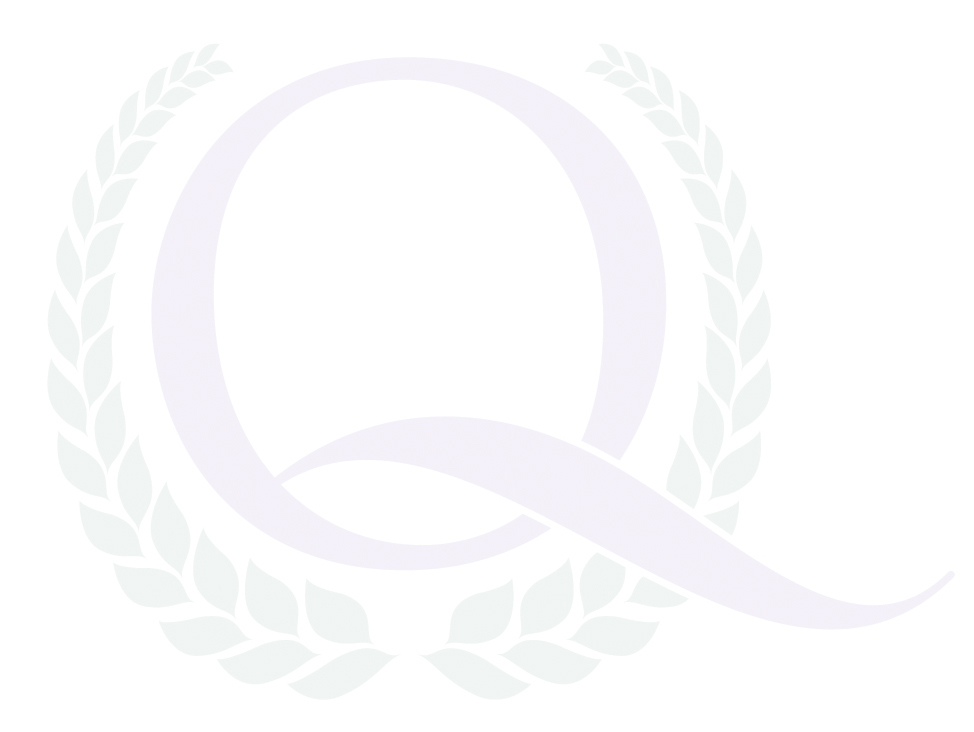 This organisation has therefore pledged to:Engage in an ongoing process to sustain high quality learning outside the classroomMeet all of the Learning Outside the Classroom Quality Badge indicators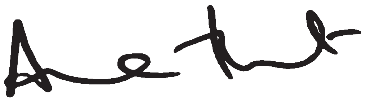 Dr Anne HuntChief Executive, Council for Learning Outside the ClassroomCertificate no. Date issued:	Expiry date: www.lotcqualitybadge.org.ukThe Council for Learning Outside the Classroom is registered in the United Kingdom no. 6778701.